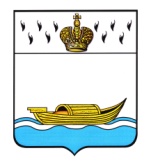           АДМИНИСТРАЦИЯ    Вышневолоцкого городского округа                                                    Постановлениеот 19.05.2020                                                                                                            № 233                                               г. Вышний ВолочекО внесении изменений в муниципальнуюпрограмму муниципального образованияВышневолоцкий городской округТверской области «Формированиесовременной городской средыВышневолоцкого городского округана 2020-2025 годы»В соответствии с Бюджетным кодексом Российской Федерации, Уставом Вышневолоцкого городского округа Тверской области, постановлением Администрации Вышневолоцкого городского округа от 06.11.2019 № 299 «О порядке принятия решений о разработке муниципальных программ, формирования, реализации и проведении оценки эффективности реализации муниципальных программ муниципального образования Вышневолоцкий городской округ Тверской области» Администрации Вышневолоцкого городского округа постановляет:1. Внести в муниципальную программу муниципального образования  Вышневолоцкий городской округ Тверской области «Формирование современной городской среды Вышневолоцкого городского округа на 2020-2025 годы», утвержденную постановлением Администрации Вышневолоцкого городского округа от 25.12.2019 № 18 «О муниципальной программе муниципального образования Вышневолоцкий городской округ Тверской области «Формирование современной городской среды Вышневолоцкого городского округа на 2020-2025 годы» (с изменениями от 25.03.2020 № 155, от 30.03.2020 № 161) (далее - Программа), следующие изменения: 1.1. В паспорте Программы:- строку «Объемы и источники финансирования муниципальной программы по годам ее реализации в разрезе подпрограмм» изложить в следующей редакции:«»;1.2. В главе 3 «Объем финансовых ресурсов, необходимый для реализации подпрограммы» 3 «Организация регулярных перевозок пассажиров и багажа автомобильным транспортом на территории Вышневолоцкого городского округа» раздела III «Подпрограммы»:- в абзаце первом цифры « 181 165,8» заменить цифрами «181 728,13»;- таблицу 3 изложить в следующей редакции:«Таблица 3»;1.3. В главе 3 «Объем финансовых ресурсов, необходимый для реализации подпрограммы» 5 «Развитие и благоустройство муниципального образования Вышневолоцкий городской округ» раздела III «Подпрограммы»:- в абзаце первом цифры «18 032,78» заменить цифрами «19 332,78»;- таблицу 5 изложить в следующей редакции:«Таблица 5»;1.4. в Приложении к Программе:- строки:«»изложить в следующей редакции:«»;- после строки:«»- дополнить строкой следующего содержания:«». Руководителю Финансового управления администрации Вышневолоцкого городского округа (Верховской Л.В.) осуществлять финансирование данной Программы в соответствии с настоящим постановлением в пределах средств, предусмотренных в бюджете муниципального образования Вышневолоцкий городской округ Тверской области.3. Контроль за исполнением настоящего постановления возложить на заместителя Главы Администрации Вышневолоцкого городского округа Богданова С.Б..Настоящее постановление вступает в силу со дня его принятия и подлежит официальному опубликованию в газете «Вышневолоцкая правда», размещению на официальном сайте муниципального образования Вышневолоцкий городской округ в информационно-телекоммуникационной сети «Интернет».Глава Вышневолоцкого городского округа                                                  Н.П. РощинаОбъемы и источники финансирования муниципальной программы по годам ее реализации в разрезе подпрограммОбщий объем финансирования муниципальной программы на 2020 - 2025 годы – 1 165 468,01 тыс. руб., в том числе за счет средств областного бюджета Тверской области (далее - средства областного бюджета) – 777 942,58 тыс. руб., за счет средств местного бюджета – 387 525,43 тыс.руб. 2020 - всего – 205 535,21 тыс. руб. в том числе:средства областного бюджета – 129 716,38 тыс. руб.,средства местного бюджета – 75 818,83 тыс. руб.,подпрограмма 1 – 114 608,0 тыс. руб., в том числе: средства областного бюджета – 88 229,8 тыс. руб.,средства местного бюджета – 26 378,2 тыс.  руб.,подпрограмма 2 – 35 546,8 тыс. руб., в том числе: средства областного бюджета – 2 000,00 тыс.руб.,средства местного бюджета – 33 546,8 тыс. руб.,подпрограмма 3 – 31 047,63 тыс. руб., в том числе: средства областного бюджета – 22 228,2 тыс. руб.,средства местного бюджета – 8 819,43 тыс. руб.,подпрограмма 4 – 5 000,0 тыс. руб., в том числе: средства областного бюджета – 0,0 тыс. руб.,средства местного бюджета – 5 000,0 тыс. руб.,подпрограмма 5 – 19 332,78 тыс. руб., в том числе: средства областного бюджета – 17 258,38 тыс. руб.,средства местного бюджета – 2 074,4 тыс. руб.,2021 - всего – 196 050,8 тыс. руб. в том числе:средства областного бюджета – 127 009,0 тыс. руб.,средства местного бюджета – 69 041,8 тыс. руб.,подпрограмма 1 – 129 572,5 тыс. руб., в том числе: средства областного бюджета – 104 667,2 тыс.руб.,средства местного бюджета – 24 905,3 тыс. руб.,подпрограмма 2 – 33 551,0 тыс. руб., в том числе: средства областного бюджета – 0,00 тыс.руб.,средства местного бюджета – 33 551,0 тыс. руб.,подпрограмма 3 – 27 927,3тыс. руб., в том числе: средства областного бюджета – 22 341,8 тыс. руб.,средства местного бюджета – 5 585,5 тыс. руб.,подпрограмма 4 – 5 000,0 тыс. руб., в том числе: средства областного бюджета – 0,0 тыс. руб.,средства местного бюджета – 5 000,0 тыс. руб.,подпрограмма 5 – 0,0 тыс. руб., в том числе: средства областного бюджета – 0,0 тыс. руб.,средства местного бюджета – 0,0 тыс. руб.,2022 - всего – 190 849,9 тыс.руб. в том числе:средства областного бюджета – 130 183,7 тыс. руб.,средства местного бюджета – 60 666,2 тыс. руб.,подпрограмма 1 – 130 626,9 тыс. руб., в том числе: средства областного бюджета – 105 633,1 тыс.руб.,средства местного бюджета – 24 993,8 тыс. руб.,подпрограмма 2 – 29 534,7 тыс. руб., в том числе: средства областного бюджета – 0,00тыс.руб.,средства местного бюджета – 29 534,7 тыс. руб.,подпрограмма 3 – 30 688,3 тыс. руб., в том числе: средства областного бюджета – 24 550,6 тыс.руб.,средства местного бюджета – 6 137,7 тыс.руб.подпрограмма 4 – 0,0 тыс. руб., в том числе: средства областного бюджета – 0,0 тыс.руб.,средства местного бюджета - 0,0 тыс.руб.подпрограмма 5 – 0,0 тыс. руб., в том числе: средства областного бюджета – 0,0 тыс.руб.,средства местного бюджета – 0,0 тыс.руб.2023 - всего – 191 010,7 тыс.руб. в том числе:средства областного бюджета – 130 344,5 тыс. руб.,средства местного бюджета – 60 666,2 тыс. руб.,подпрограмма 1 – 130 787,7 тыс. руб., в том числе: средства областного бюджета – 105 793,9 тыс.руб.,средства местного бюджета – 24 993,8 тыс. руб.,подпрограмма 2 – 29 534,7 тыс. руб., в том числе: средства областного бюджета – 0,00тыс.руб.,средства местного бюджета – 29 534,7 тыс. руб.,подпрограмма 3 – 30 688,3 тыс. руб., в том числе: средства областного бюджета – 24 550,6 тыс.руб.,средства местного бюджета- 6 137,7 тыс.руб.подпрограмма 4 – 0,0 тыс. руб., в том числе: средства областного бюджета – 0,0 тыс.руб.,средства местного бюджета - 0,0 тыс.руб.подпрограмма 5 – 0,0 тыс. руб., в том числе: средства областного бюджета – 0,0 тыс.руб.,средства местного бюджета – 0,0 тыс.руб.2024 - всего – 191 010,7 тыс.руб. в том числе:средства областного бюджета – 130 344,5 тыс. руб.,средства местного бюджета – 60 666,2 тыс. руб.,подпрограмма 1 – 130 787,7 тыс. руб., в том числе: средства областного бюджета – 105 793,9 тыс.руб.,средства местного бюджета – 24 993,8 тыс. руб.,подпрограмма 2 – 29 534,7 тыс. руб., в том числе: средства областного бюджета – 0,00тыс.руб.,средства местного бюджета – 29 534,7 тыс. руб.,подпрограмма 3 – 30 688,3 тыс. руб., в том числе: средства областного бюджета – 24 550,6 тыс.руб.,средства местного бюджета – 6 137,7 тыс.руб.подпрограмма 4 – 0,0 тыс. руб., в том числе: средства областного бюджета – 0,0 тыс.руб.,средства местного бюджета - 0,0 тыс.руб.подпрограмма 5 – 0,0 тыс. руб., в том числе: средства областного бюджета – 0,0 тыс.руб.,средства местного бюджета – 0,0 тыс.руб.2025 - всего – 191 010,7 тыс.руб. в том числе:средства областного бюджета – 130 344,5 тыс. руб.,средства местного бюджета – 60 666,2 тыс. руб.,подпрограмма 1 – 130 787,7 тыс. руб., в том числе: средства областного бюджета – 105 793,9 тыс.руб.,средства местного бюджета – 24 993,8 тыс. руб.,подпрограмма 2 – 29 534,7 тыс. руб., в том числе: средства областного бюджета – 0,00 тыс.руб.,средства местного бюджета – 29 534,7 тыс. руб.,подпрограмма 3 – 30 688,3 тыс. руб., в том числе: средства областного бюджета – 24 550,6 тыс.руб.,средства местного бюджета – 6 137,7 тыс.руб.подпрограмма 4 – 0,0 тыс. руб., в том числе: средства областного бюджета – 0,0 тыс.руб.,средства местного бюджета - 0,0 тыс.руб.подпрограмма 5 – 0,0 тыс. руб., в том числе: средства областного бюджета – 0,0 тыс.руб.,средства местного бюджета – 0,0 тыс.руб.Годы реализации подпрограммыОбъем бюджетных ассигнований, выделенный на реализацию подпрограммы 3 «Организация регулярных перевозок пассажиров и багажа автомобильным транспортом на территории Вышневолоцкого городского округа », тыс.руб.Объем бюджетных ассигнований, выделенный на реализацию подпрограммы 3 «Организация регулярных перевозок пассажиров и багажа автомобильным транспортом на территории Вышневолоцкого городского округа », тыс.руб.Итого,тыс.руб.Годы реализации подпрограммыЗадача 1«Развитие автомобильного транспорта»Задача 2«Работа с обращениями жителей Вышневолоцкого городского округа по организации перевозок пассажиров и багажа автомобильным транспортом на территории Вышневолоцкого городского округа»Итого,тыс.руб.202031 047,630,031 047,63202127 927,30,027 927,3202230 688,30,030 688,3202330 688,30,030 688,3202430 688,30,030 688,3202530 688,30,030 688,3Всего181 728,130,0181 728,13Годы реализации подпрограммыОбъем бюджетных ассигнований, выделенный на реализацию подпрограммы 5 «Развитие и благоустройство муниципального образования Вышневолоцкий городской округ», тыс.руб.Объем бюджетных ассигнований, выделенный на реализацию подпрограммы 5 «Развитие и благоустройство муниципального образования Вышневолоцкий городской округ», тыс.руб.Объем бюджетных ассигнований, выделенный на реализацию подпрограммы 5 «Развитие и благоустройство муниципального образования Вышневолоцкий городской округ», тыс.руб.Итого, тыс. руб.Годы реализации подпрограммыЗадача 1«Создание механизмов развития комфортной городской среды, комплексного развития города Вышний Волочек Вышневолоцкого городского округа с учетом индекса качества городской среды»Задача 2«Создание универсальных механизмов вовлечения заинтересованных граждан, организаций в реализацию мероприятий по благоустройству территории города Вышний Волочек Вышневолоцкого городского округа»Задача 3«Обеспечение проведения мероприятий по благоустройству территории города Вышний Волочек Вышневолоцкого городского округа в соответствии с едиными требованиями и современными технологиями, направленными на создание благоприятной (комфортной) городской среды»Итого, тыс. руб.20200,00,019 332,7819 332,7820210,00,00,00,020220,00,00,00,020230,00,00,00,020240,00,00,00,020250,00,00,00,0Всего0,00,019 332,7819 332,785600000000Программа, всего Программа, всего тыс.руб.203 672,88196 050,8190 849,9191 010,7191 010,7191 010,71 163 605,6820255603000000Подпрограмма 3 Организация регулярных перевозок пассажиров и багажа автомобильным транспортом на территории Вышневолоцкого городского округатыс.руб.тыс.руб.30 485,327 927,330 688,330 688,330 688,330 688,3181 165,820255603100000Задача   1 Развитие автомобильного транспортатыс.руб.тыс.руб.30 485,327 927,330 688,330 688,330 688,330 688,3181 165,82025702040885566301S03005603102000Мероприятие  1.002 Организация транспортного обслуживания населения на муниципальных маршрутах регулярных перевозок по регулируемым тарифам в рамках софинансированиятыс.руб.тыс.руб.8 257,15 585,56 137,76 137,76 137,76 137,738 393,420255603102001Показатель 1 Количество заключенных контрактовштукштук311111820255605000000Подпрограмма  5  Развитие и благоустройство муниципального образования Вышневолоцкий городской округтыс.руб.тыс.руб.18 032,780000018 032,7820255605300000Задача  3 Обеспечение проведения мероприятий по благоустройству территории города Вышний Волочек  Вышневолоцкого городского округа в соответствии с едиными требованиями и современными технологиями, направленными на создание благоприятной (комфортной) городской средытыс.руб.тыс.руб.18 032,780000018 032,7820257610503355665F22002Б5605304000Мероприятие 3.004 Реализация мероприятий национального проекта «Жилье и городская среда» в рамках участия во Всероссийском конкурсе лучших проектов комфортной городской средытыс.руб.тыс.руб.600,000000600,020255600000000Программа, всего Программа, всего тыс.руб.205 535,21196 050,8190 849,9191 010,7191 010,7191 010,71 165 468,0120255603000000Подпрограмма 3 Организация регулярных перевозок пассажиров и багажа автомобильным транспортом на территории Вышневолоцкого городского округатыс.руб.тыс.руб.31 047,6327 927,330 688,330 688,330 688,330 688,3181 728,1320255603100000Задача   1 Развитие автомобильного транспортатыс.руб.тыс.руб.31 047,6327 927,330 688,330 688,330 688,330 688,3181 728,132025702040856301S03005603102000Мероприятие  1.002 Организация транспортного обслуживания населения на муниципальных маршрутах регулярных перевозок по регулируемым тарифам в рамках софинансированиятыс.руб.тыс.руб.8 819,435 585,56 137,76 137,76 137,76 137,738 955,7320255603102001Показатель 1 Количество заключенных контрактовштукштук311111820255605000000Подпрограмма  5  Развитие и благоустройство муниципального образования Вышневолоцкий городской округтыс.руб.тыс.руб.19 332,780000019 332,7820255605300000Задача  3 Обеспечение проведения мероприятий по благоустройству территории города Вышний Волочек  Вышневолоцкого городского округа в соответствии с едиными требованиями и современными технологиями, направленными на создание благоприятной (комфортной) городской средытыс.руб.тыс.руб.19 332,780000019 332,7820257610503565F22002Б5605304000Мероприятие 3.004 Реализация мероприятий национального проекта «Жилье и городская среда» в рамках участия во Всероссийском конкурсе лучших проектов комфортной городской средытыс.руб.тыс.руб.1 900,0000001 900,020255605304001Показатель 1 Количество разработанных проектовштук100000120255605304002Показатель 2 Количество заключенных контрактов  по реализации мероприятий национального проекта «Жилье и городская среда»штук60000062020